用奶粉哺乳的婴儿的小便的教法律列حكم بول الرضيع الذي يتغذى باللبن الصناعي[باللغة الصينية ]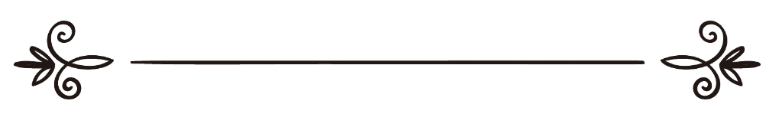 来源：伊斯兰问答网站مصدر : موقع الإسلام سؤال وجواب编审: 伊斯兰之家中文小组مراجعة: فريق اللغة الصينية بموقع دار الإسلام用奶粉哺乳的婴儿的小便的教法律列问：如果用奶粉哺乳婴儿到达两年的期限，是否可以认为是断乳的婴儿？是否会改变断乳的婴儿的教法律列？答：一切赞颂，全归真主。至于用母乳之外的乳品哺乳了两年的婴儿，其小便的教法律列有待探讨和研究，真主至知，最接近的主张就是与用母乳哺乳的婴儿一样，不能说用食物喂养的婴儿就是用相当于母乳的乳品喂养的婴儿，真主至知，最接近的主张就是：沾染他的小便的衣服，只要喷洒一点水、揉搓一下就可以了，与吃食物的小孩子的小便的教法律列一样，如果他是用母乳哺乳大的，这是最接近和最明显的主张。真主至知。德高望重的谢赫阿卜杜·阿齐兹·本·巴兹（愿主怜悯之）《道路之光法太瓦》( 2/660 ) .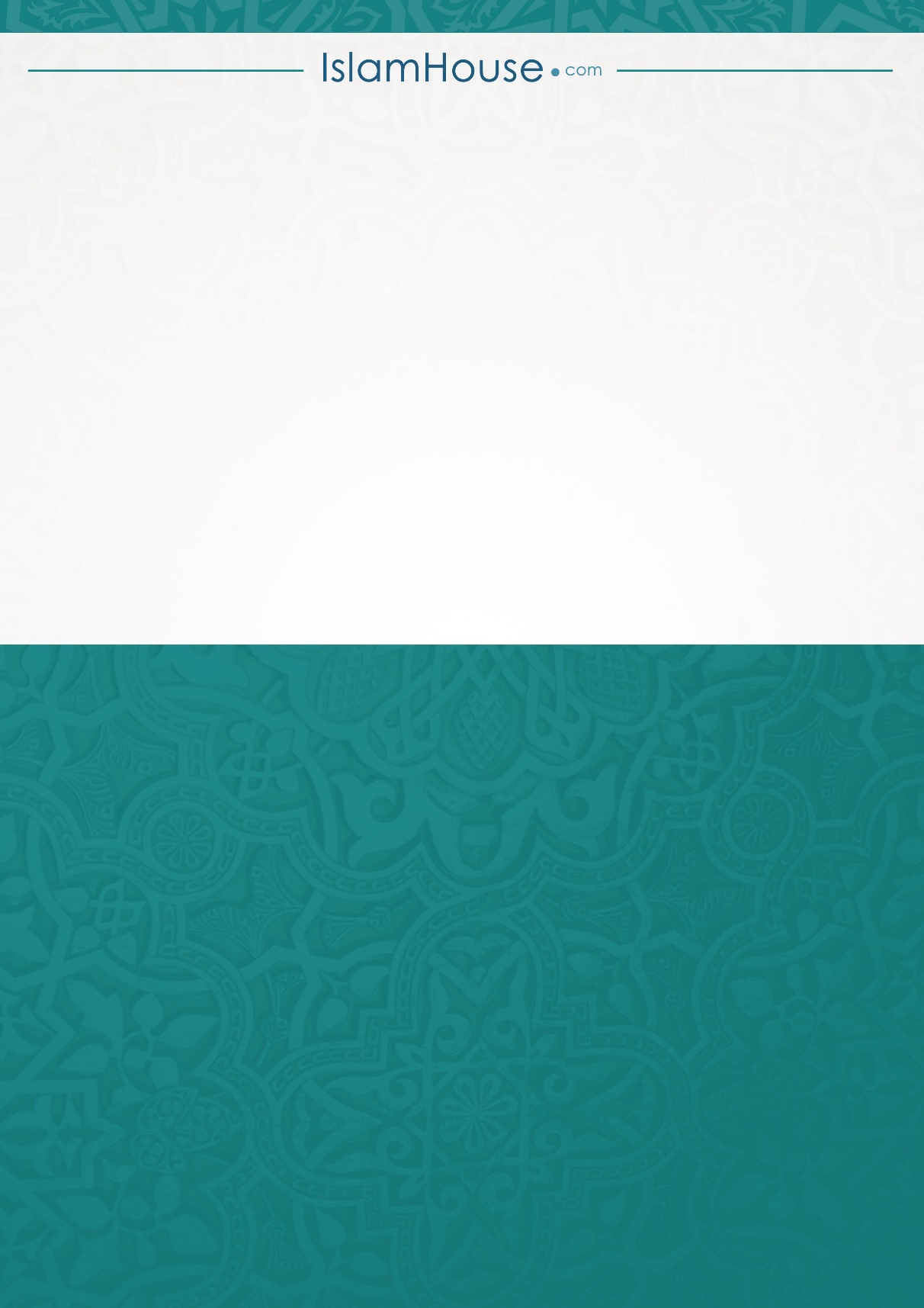 